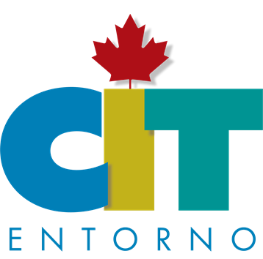 EGIPTO CON DUBÁILlegando al Cairo los Viernes    13 días / 12 noches  03 noches en El Cairo + 04 noches de Crucero por el río Nilo + visitas del crucero + boleto de avión interno + traslados en El Cairo – Luxor – Aswan+ Dos días completos en El Cairo + todas las entradas en Egipto+4 noches en Dubái + Visita medio día en Dubái + Todos los traslados en Dubái Día 1 (El Cairo): Viernes Llegada al aeropuerto, Tramite del visado. Traslado al hotel y alojamiento. Día 2 (El Cairo) Sábado Desayuno al hotel y salida por la mañana a las 08:00 HRS con nuestro guía para visitar a las tres pirámides, la famosa esfinge y el templo del valle Kefrén y luego visita a la capital Antigua Memphis con la necrópolis menfita. Termina la visita con almuerzo incluido en un restaurante local. Visita opcional a Memphis y Sakara las ruinas del Cairo original. Regreso al hotel Y alojamiento.  Día 3 (El Cairo-Luxor)  Domingo Desayuno en el hotel y salida al aeropuerto con destino a Luxor, llegada a Luxor salida con el guía para visitar los templos de Luxor y Karnak y regreso al barco pensión completa y noche a borde.Día 4 (Luxor)Pensión completa.  Lunes Salida por la mañana temprano para pasar el día completo de visita que incluye la necrópolis de Tebas con el valle de los reyes, el templo de Ramsés III en medinat habu y los colosos de Memnon . Navegación a Esna y edfu. Día 5 (Esna – Kom Ombo - Aswan) MartesPensión completa. Visita en Edfu del templo de Horus, el dios Halcón. Salida hacia Kom Ombo para visitar los templos gemelos de Sobek y Haroeris. Navegación a Aswan.  Día 6 (Aswan) Míércoles Pensión completa. Posibilidad de realizar la excursión facultativa de Abu Simbel por carretera, Visita del obelisco inacabado y la gran presa de Aswan .Por la tarde paseo en feluca para hacer vista panorámica del mausoleo del Agá Kan, el jardín botánico y la isla Elefantina. Día 7 (Aswan –Cairo) JuevesDesayuno y traslado al aeropuerto de Aswan con destino a El Cairo, llegada a El Cairo y salida con el guía para visitar el museo Egipcio donde hay el tesoro de Tutankamon y la mezquita del Alabastro y el mercado del Khan y el barrio copto almuerzo incluido , termina la visita y traslado al hotel y alojamiento.Día 8 (EL CAIRO)  ViernesDesayuno en el hotel y excursión OPCIONAL A la ciudad de Alejandría para visitar la columna Pompeya, las tumbas de Catacumbas, la fortaleza de Quitbay, la mezquita de Morsi Aboul Abbas almuerzo en restaurante local y regreso a El Cairo y traslado al hotel y alojamientoDIA 9 (CAIRO-DUBÁI) SábadoDesayuno en el hotel. Traslado al aeropuerto a la hora conveniente para tomar el vuelo a Dubái (Vuelo no Incluido)  Llegada al aeropuerto l de Dubái, recepción por un asistente de habla hispana y traslado al hotelDía 10: (DUBÁI) DomingoDesayuno en el hotel. Visita guiada en español de medio día de Dubái. Explore el antiguo barrio de “Bastakya” con sus casas tradicionales y las torres de viento que sirvieron en el pasado como sistema natural de aire acondicionado. Después visite el Museo de Dubái situado en el fuerte “Al Fahidi”. Cruzaremos el arroyo de Dubái con el tradicional taxi acuático (Abra) para visitar los zocos de Oro y especias. Disfrute de una vista panorámica de los rascacielos a lo largo de la famosa carretera “Sheik Zayed”, donde nos dirigiremos al Burj Khalifa para hacer una toma de fotos panorámicas. Continuación hacia la zona de Jumeirah donde se encuentran los palacios de los jeques. Parada fotográfica de la Mezquita de Jumeirah y del emblemático hotel de lujo Burj Al Arab en forma de vela. Regreso al hotel.Día 11: (DUBÁI) LunesDesayuno en el hotel. Día libre para actividades opcionales como subir al Burj Khalifa(actualmente la estructura más alta del mundo con 828m y símbolo de la ciudad), disfrutar de una cena en un crucero Dhow mientras navegas por los canales de la ciudad, visitar el emirato vecino y capital de los Emiratos Árabes, Abu Dhabi o hacer una de las excursiones por excelencia, el safari por el desierto con cena en un campamento beduino. Alojamiento. Día 12: (DUBÁI) Martes Desayuno en el hotel. Día libre para actividades opcionales como subir al Burj Khalifa(actualmente la estructura más alta del mundo con 828m y símbolo de la ciudad), disfrutar de una cena en un crucero Dhow mientras navegas por los canales de la ciudad, visitar el emirato vecino y capital de los Emiratos Árabes, Abu Dhabi o hacer una de las excursiones por excelencia, el safari por el desierto con cena en un campamento beduino. Alojamiento. Día 13: (DUBAI)  MiércolesDesayuno en el hotel. Salida al aeropuerto con asistencia de habla hispana. Fin del ServicioNota: El orden del itinerario mostrado es genérico con fines orientativos. Podría alterarse sin afectar a las visitas ni al contenido de estas.  INCLUYE:04 noches hotel Cairo en régimen media pensión04 noches crucero en régimen pensión completa.Un día completo a las tres pirámides + museo.Todos los traslados en El Cairo –Luxor-AswanVisitas del crucero según itinerario (Los templos de luxor and karnak –templo de hatpsut –las dos estatuas de menmon –Edfu- Kom omo- alt presa- feluka).Los vuelos internos (Cairo-Luxor / Aswan-Cairo))Guía de habla Hispana  4 noches en el hotel de Dubái con desayuno.Traslados aeropuerto - hotel - aeropuerto con asistencia de habla hispana.Tour de medio día Dubai con asistencia en habla hispana. NO INCLUYE:Las propinas durante todo el viaje de Egipto $ 40 USDTotal de propinas $80 usd por persona en Dubái  Visado de entrada al país de Egipto 40 usdCualquier extra que no esté mencionada arriba.Propinas al Guía este se entrega directo al guía es a su consideraciónTurismo Dírham * En DubáiCualquier Almuerzo o cena no mencionada en el programa  Todo tipo de bebidasTotal de propinas $20 usd por persona en DubáiExtras y gastos personales. Vuelo Cairo - Dubái No incluye Boleto de Avión Internacional Seguro de viajero obligatorio  consulte los precios de nuestra poliza clik aquiEl impuesto variará entre siete dirhams (1,4 €) y 20 dirhams (4 €) por habitación y noche, dependiendo de la categoría del hotelPrecios Para reservar hasta el 31 de diciembre 2020La oferta es válida para viajar hasta el 30 de septiembre del 2021.  PRECIO POR POR PERSONA EN HABITACIÓN DOBLEPRECIOS SOLO DE TERRESTRE NO INCLUYE BOLETO DE AVIÓN INTERNACIONAL Y EL BOLETO DE AVIÓN DE EGIPTO A DUBÁIPRECIOS SUJETOS A CAMBIO SIN PREVIO AVISO Y SUJETOS A DISPONIBILIDAD MÍNIMO  2 PASAJEROSHOTELESCAIRODUBÁIPRECIOS VISITAS OPCIONALES EN EGIPTOPueblo Nubio $45.00 USD netaAtraviesa el río Nilo a bordo de una faluca tradicional para descubrir el pueblo más auténtico de Egipto, Gharb Soheil, y conocer la vida cotidiana de los nubios.na vez cruzado el Nilo, tras tener la oportunidad de nadar en una playa de arena fina, tendremos un recorrido de camellos para continuar hacia nuestro destino, Gharb Soheil, más conocido como el pueblo nubio. Nubia fue la región de África situada entre el sur de Egipto y el norte de Sudán. encontraras unas peculiares casas coloridas, sus puestos de comida y especias... y cómo no, el color de su piel y su mirada. Los nubios tienen la piel muy oscura y una mirada que mucha gente no sabe describir. Los nubios son los habitantes más auténticos de Egipto. Abu Simbel $110.00 USD neta En esta excursión visitaremos los asombrosos templos de Abu Simbel, los únicos monumentos de Egipto que puede competir en grandiosidad con las tres grandes pirámides de Guiza. El tour parte de Asuán a mitad de la noche, sobre las 4:00 de la mañana. Saldremos del barco. Salimos tan temprano en caravana para llegar a los templos a primera hora día. Por el camino podremos disfrutar de algo único, como es el amanecer en el desierto. Después de unas 3 horas de trayecto llegaremos a Abu Simbel, el famosísimo complejo compuesto por dos templos excavados en la roca, uno dedicado a Ramsés II y otro a Nefertari, su primera esposa y su predilecta. La construcción tardó unos 20 años en construirse y se hizo bajo el reinado de Ramsés II. El estado de conservación de los templos es excelente, ya que estuvieron enterrados bajo la arena hasta el siglo XIX. ALEJANDRIA CON ALMUERZO $110.00 USD netas Descubre el extraordinario patrimonio histórico de esta ciudad fundada por Alejandro Magno donde se entremezclan las culturas helenística, romana y egipcia. Saldré el puerto de Alejandría, según vuestra elección, visitaremos en primer lugar la Ciudadela Qaitbay. Este fortín se alza majestuoso frente al mar Mediterráneo, justo en la misma ubicación donde se encontraba el legendario Faro de Alejandría. Su destrucción a causa de varios seísmos hizo que sus restos sirvieran en el siglo XV para edificar esta fortaleza de Qaitbay, nombre del Sultán que la ordenó construir. Realizaremos nuestra siguiente parada en las Catacumbas de Kom el Shoqafa. Nos internaremos en los túneles y galerías de esta necrópolis romana para apreciar de cerca sus extraordinarios bajorrelieves. Se trata de diferentes composiciones talladas donde se fusionan elementos egipcios con otros grecorromanos. A la salida de las catacumbas visitaremos una zona arqueológica cercana donde se halla la Columna de Pompeyo, uno de los pocos vestigios que aún se conservan del antiguo templo dedicado al dios Serapis. Después haremos un alto en el camino para reponer fuerzas con un almuerzo a orillas del Mediterráneo. El menú incluye especialidades alejandrinas de pescado y arroz de marisco. Por la tarde continuaremos el tour por la ciudad hasta la Nueva Biblioteca de Alejandría. Este moderno edificio nos dará pie a introducirnos en la historia de la antigua biblioteca, que llegó a reunir una de las colecciones de papiros y pergaminos más importantes del mundo.VISA PARA ENTRAR A EGIPTO $40.00 USD netas La visa se le entregara en la entrada al país, solo necesitamos la copa del pasaporte y el trámite lo hacemos nosotros y se le entrega en el destino uno de nuestros representantes lo estarán esperando en la salida del avión para entregársela  PRECIOS SUJETOS A CAMBIO SIN PREVIO AVISO Y SUJETOS A DISPONIBILIDADHOTEL 4* SuperiorHOTEL 5* StandarsHOTEL 5* Lujo$950.00$999.00$1,100.00HOTEL 4*CruceroMercure Le Spenix Pirámide / Movien Pick Pirámide / Barcelo Pirámide o similarGrand Pricess Miss Egipt / MS Nile Ruby / Nile Dolfin o SimilarHOTEL 4* SuperiorHOTEL 5* StandarsHOTEL 5* LujoMillennium PlaceMedia RotanaVoco